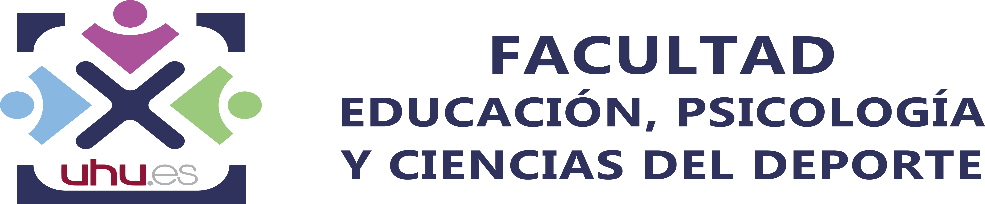 Anexo I. Modelo de solicitud – Memoria Justificativa1. Nombre y apellidos de la persona solicitante:2. Departamento y Centro: 3. Figura docente: 4. Tipo de actividad:Jornada Congreso Otra (especificar)__________________________________4. Ámbito de la actividad:Internacional Nacional Autonómico 5. Fecha y lugar previstos para llevar a cabo la actividad: Fecha: Lugar de celebración:6. Número potencial de asistentes: 7. Personas a las que va dirigida (indicar si la actividad está dirigida a estudiantes y/o profesionales, así como el sector o ámbito académico):8. Justifique el interés de la actividad a nivel científico y relativo las líneas de investigación/trabajo desarrolladas en el seno de la Facultad:9. Justifique el aporte que ofrece la actividad a la Facultad (visibilidad, uso de instalaciones/espacios, etc.): 10. Presupuesto detallado de la ACTIVIDAD en su totalidad y de los CONCEPTOS QUE SE PREVÉ FINANCIAR con esta ayuda (demostrando con claridad la Cofinanciación):11. Cuantía para la que solicita financiación (máximo 1.500 euros):Huelva, a...…de………..…………..de 2024Firma del/la solicitanteII CONVOCATORIA DE AYUDAS A LA ORGANIZACIÓN DE JORNADAS Y CONGRESOS DE CARÁCTER AUTONÓMICO, ESTATAL O INTERNACIONAL (2024)Sra. DECANA DE LA FACULTAD EDUCACIÓN, PSICOLOGÍA Y CIENCIAS DEL DEPORTE